T.C.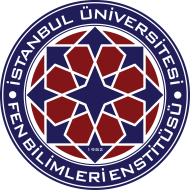 İSTANBUL ÜNİVERSİTESİFen Bilimleri Enstitüsü Müdürlüğü.……Anabilim Dalı BaşkanlığıDosya Kodu: 302.14.06                                                                               Konu: ………….’nın Eksiklikleri Tamamlama Formu(İlgili öğrencinin ad-soyad bilgisi konuya yazılmalıdır.)		FEN BİLİMLERİ ENSTİTÜSÜ MÜDÜRLÜĞÜNE,	..................... Anabilim Dalı ...................... programına kayıtlı  ………  numaralı Y.Lisans/Doktora öğrencisi..............................nın Eksiklikleri Tamamlama Bildirim Formu ekte sunulmuştur. Bilgilerinizi ve gereğini arz ederim.									e-İmzalı										Unvanı Adı Soyadı									Anabilim Dalı Başkanı	           EK:  Eksiklikleri Tamamlama Bildirim Formu